Од пузли  направи слику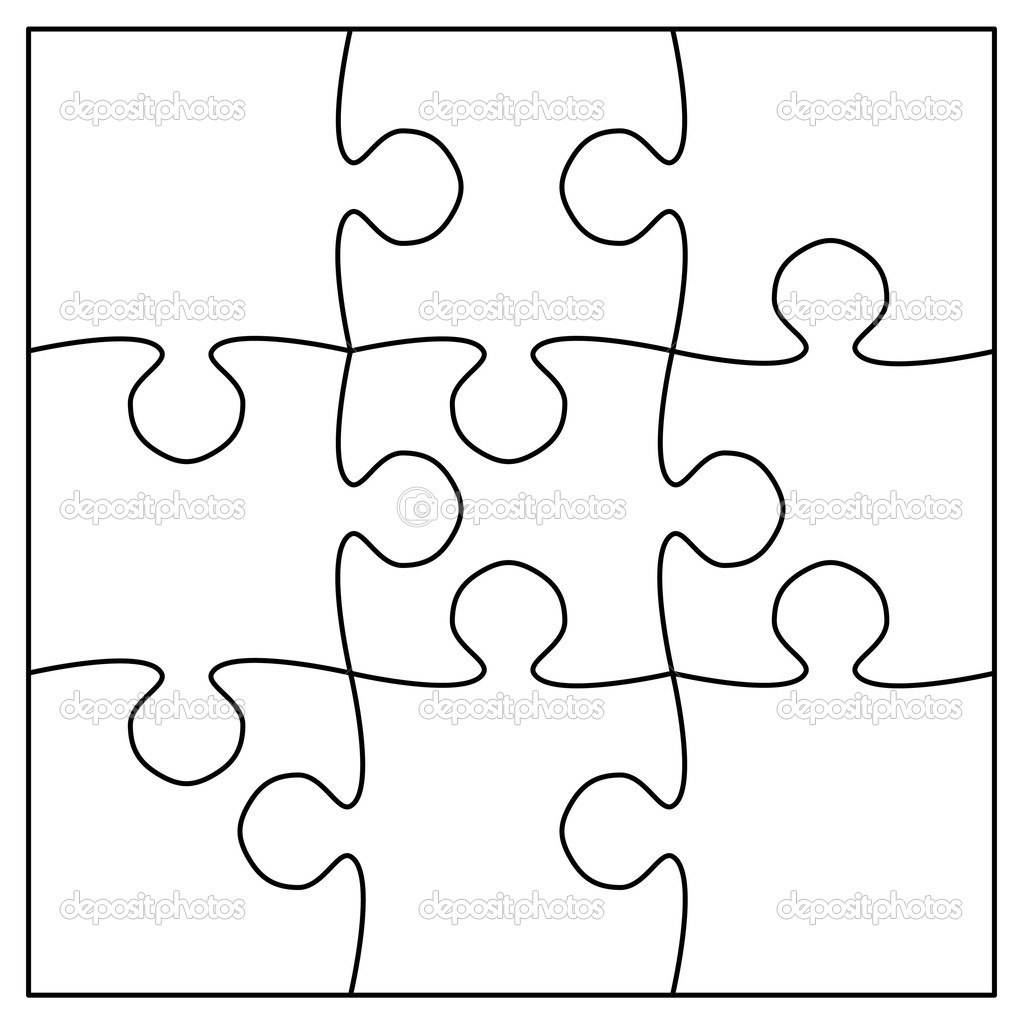 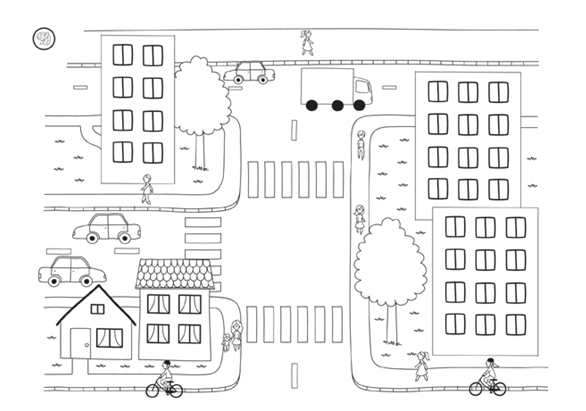 Шта видиш и чему служи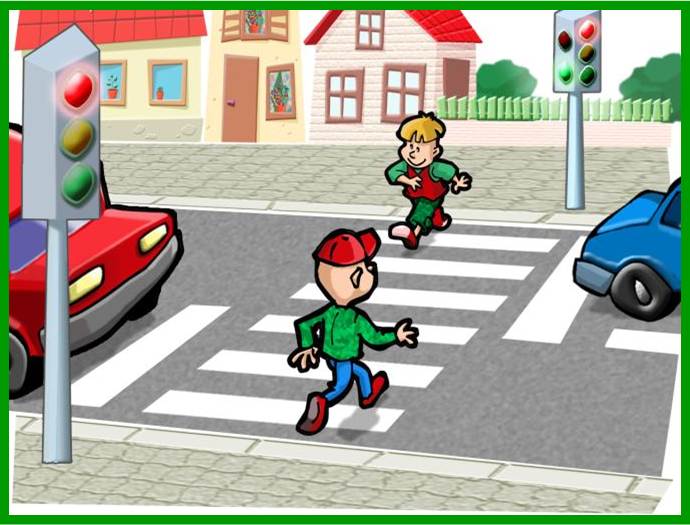 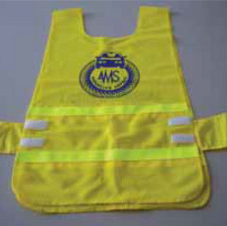 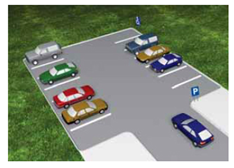 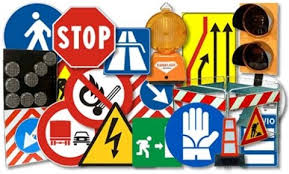 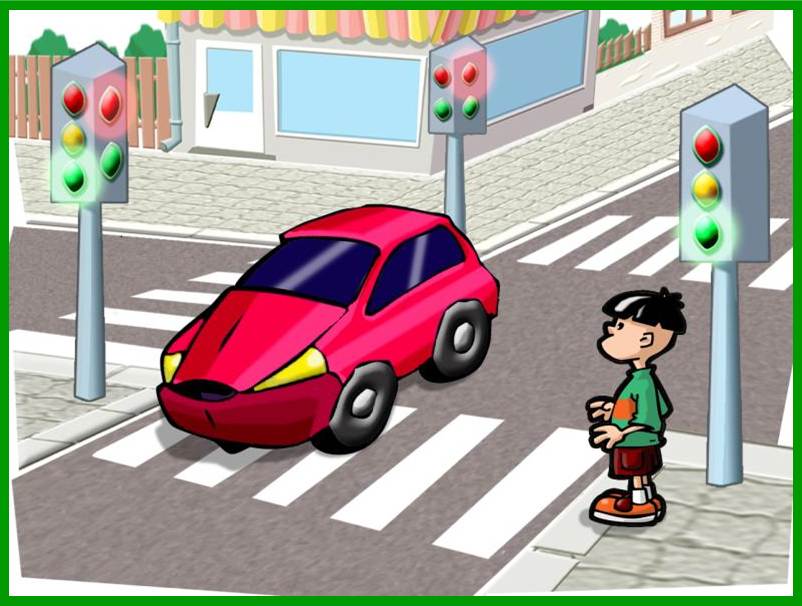 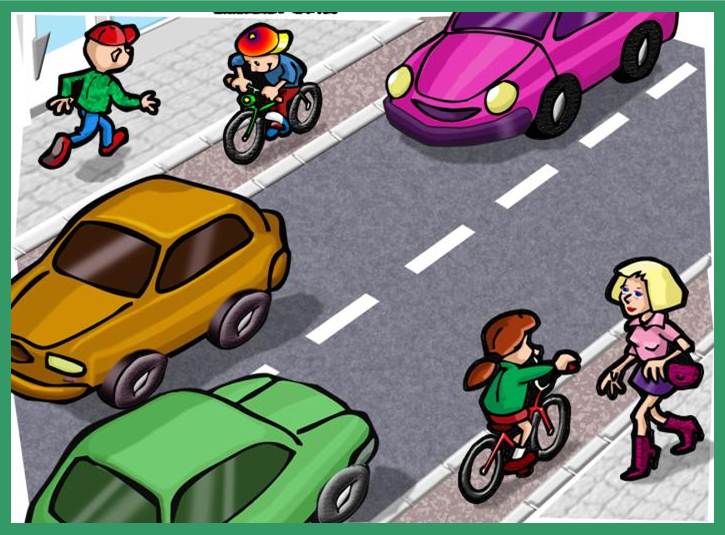 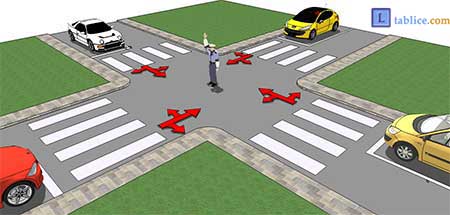 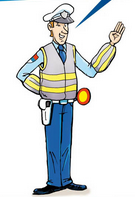 СВЕТ ОКО НАС: Правила безбедног саобраћајаЗАОКРУЖИ ДОБРО ПОНАШАЊЕ, ЛОШЕ ПОНАШАЊЕ ПРЕЦРТАЈ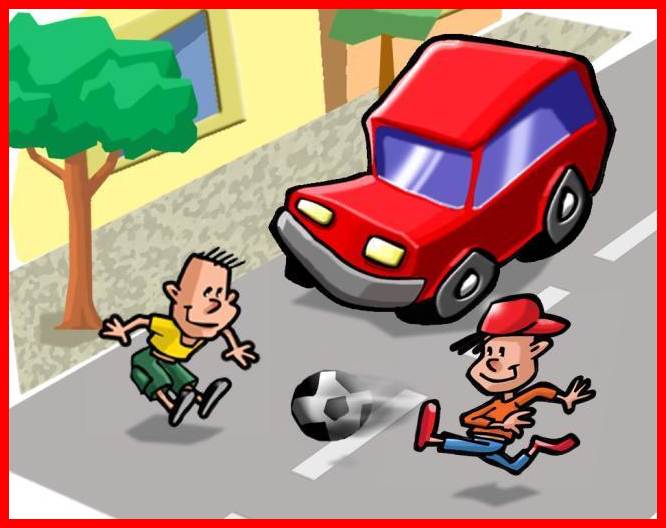 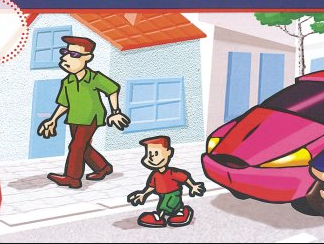 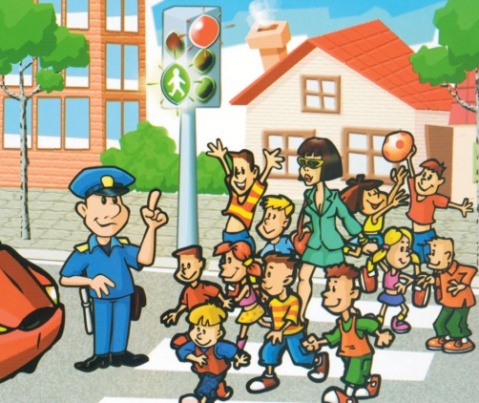 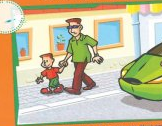 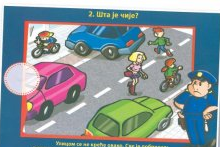 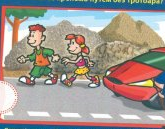 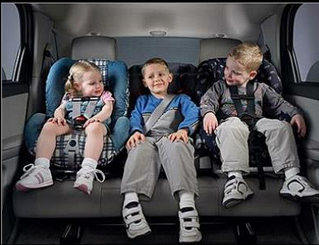 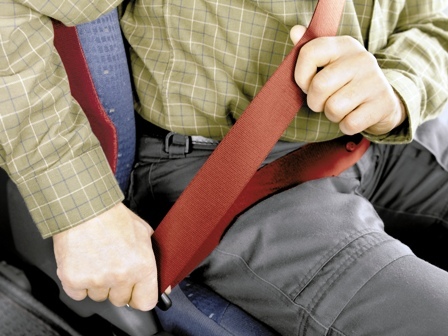 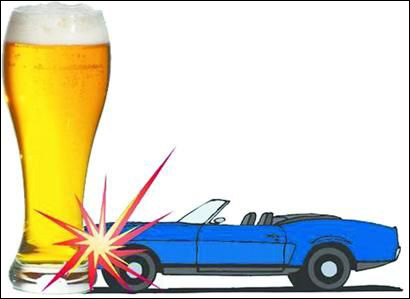 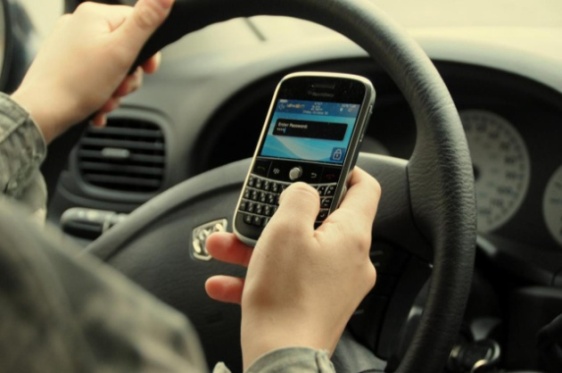 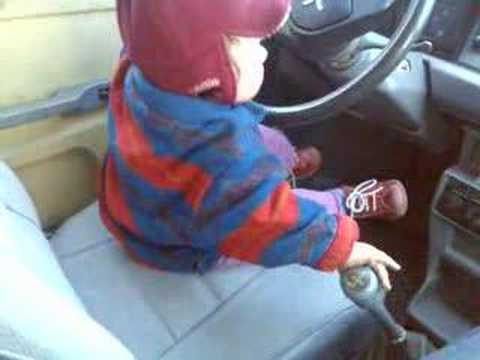 МАТЕМАТИКА: ЛИНИЈЕПомози им да пронађу пут до куће						1. Помози им да пронађу пут до куће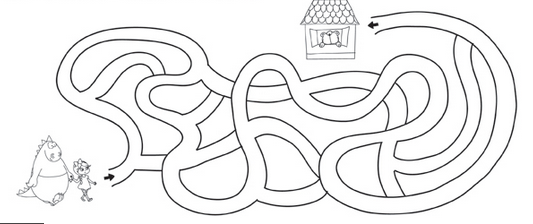 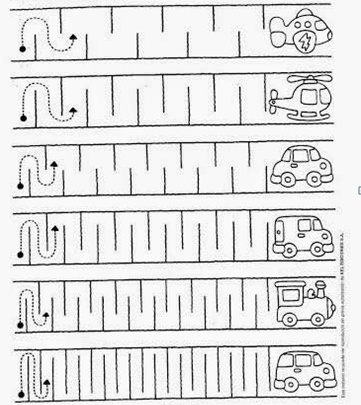     Нацртај како је показаноКРЕАТИВНА РАДИОНИЦА: Саобраћајац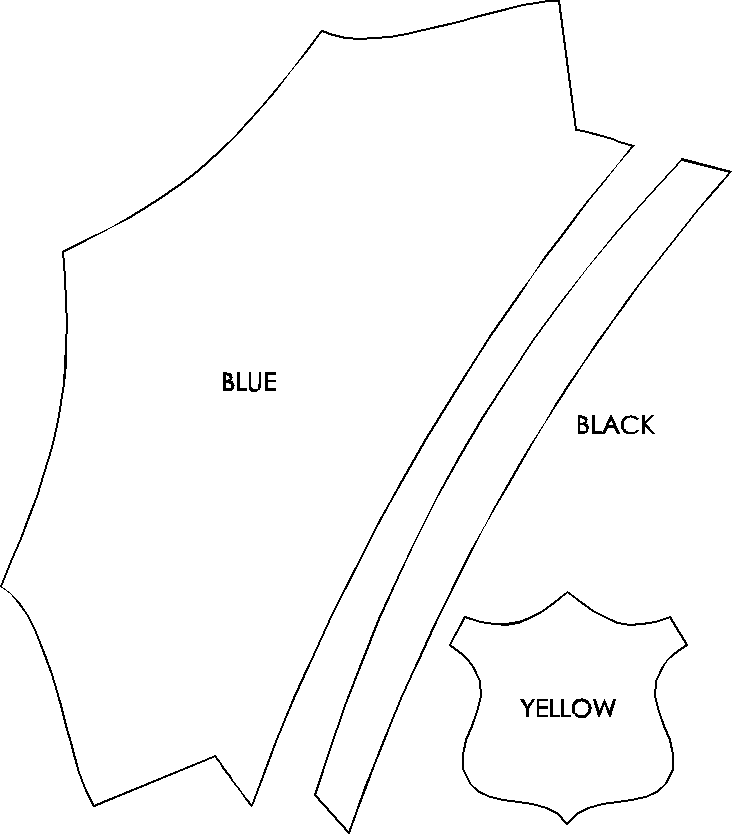 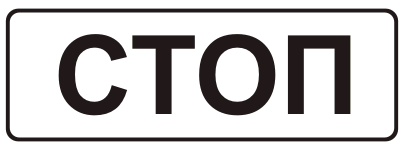 ЗЕБРАПРСЛУКПАРКИНГЗНАКОВИСЕМАФОРТРОТОАРРАСКРСНИЦАСАОБРАЋАЈАЦ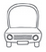 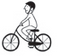 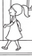 